ПРОТОКОЛ №268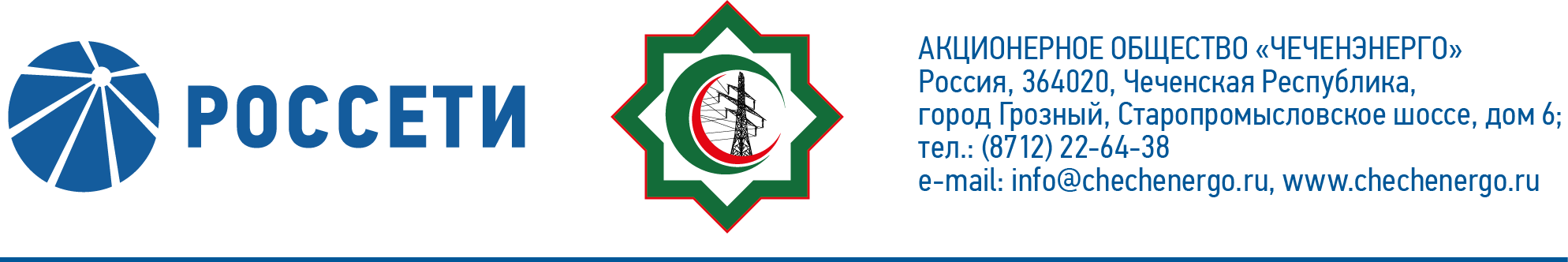 заседания Совета директоров АО «Чеченэнерго»Дата проведения: 18 июля 2022 года.Форма проведения: опросным путем (заочное голосование).Дата и время подведения итогов голосования: 18 июля 2022 года 23:00.Дата составления протокола: 18 июля 2022 года.Всего членов Совета директоров Общества – 6 человек.В голосовании приняли участие (получены опросные листы):  Боев Сергей Владимирович Кадиров Иса Салаудинович Михеев Дмитрий Дмитриевич Рожков Василий ВладимировичХакимов Адам Салаудинович Амалиев Магомед ТюршиевичКворум имеется.ПОВЕСТКА ДНЯ:О рассмотрении отчета об исполнении бизнес-плана АО «Чеченэнерго» за 1 квартал 2022 года, включающего отчет об исполнении сметы расходов за 1 квартал 2022 года.Итоги голосования и решения, принятые по вопросам повестки дня:Вопрос №1: О рассмотрении отчета об исполнении бизнес-плана АО «Чеченэнерго» за 1 квартал 2022 года, включающего отчет об исполнении сметы расходов за 1 квартал 2022 года.Решение:1.	Принять к сведению отчет об исполнении бизнес-плана АО «Чеченэнерго» за 1 квартал 2022 года, включающий отчет об исполнении сметы расходов за 1 квартал 2022 года, в соответствии с приложением № 1 к настоящему решению Совета директоров Общества.2.	Отметить отклонения основных параметров бизнес-плана по итогам 1 квартала 2022 года в соответствии с приложением № 2 к настоящему решению Совета директоров Общества.Голосовали «ЗА»: Боев С.В., Кадиров И.С., Михеев Д.Д., Рожков В.В., Амалиев М.Т., Хакимов А.С.«ПРОТИВ»: нет  «ВОЗДЕРЖАЛСЯ»: нетРешение принято единогласно.Председатель Совета директоров         				      И.С. КадировКорпоративный секретарь						      Н.С. КанцуроваПриложение №1 –Отчет об исполнении бизнес-плана АО «Чеченэнерго» за 1 квартал 2022 года, включающего отчет об исполнении сметы расходов за 1 квартал 2022 года.Приложение №2 –Основные отклонения показателей бизнес-плана АО «Чеченэнерго» по итогам 1 квартала 2022 года.Приложение №3 –Опросные листы членов Совета директоров, принявших участие в заседании.